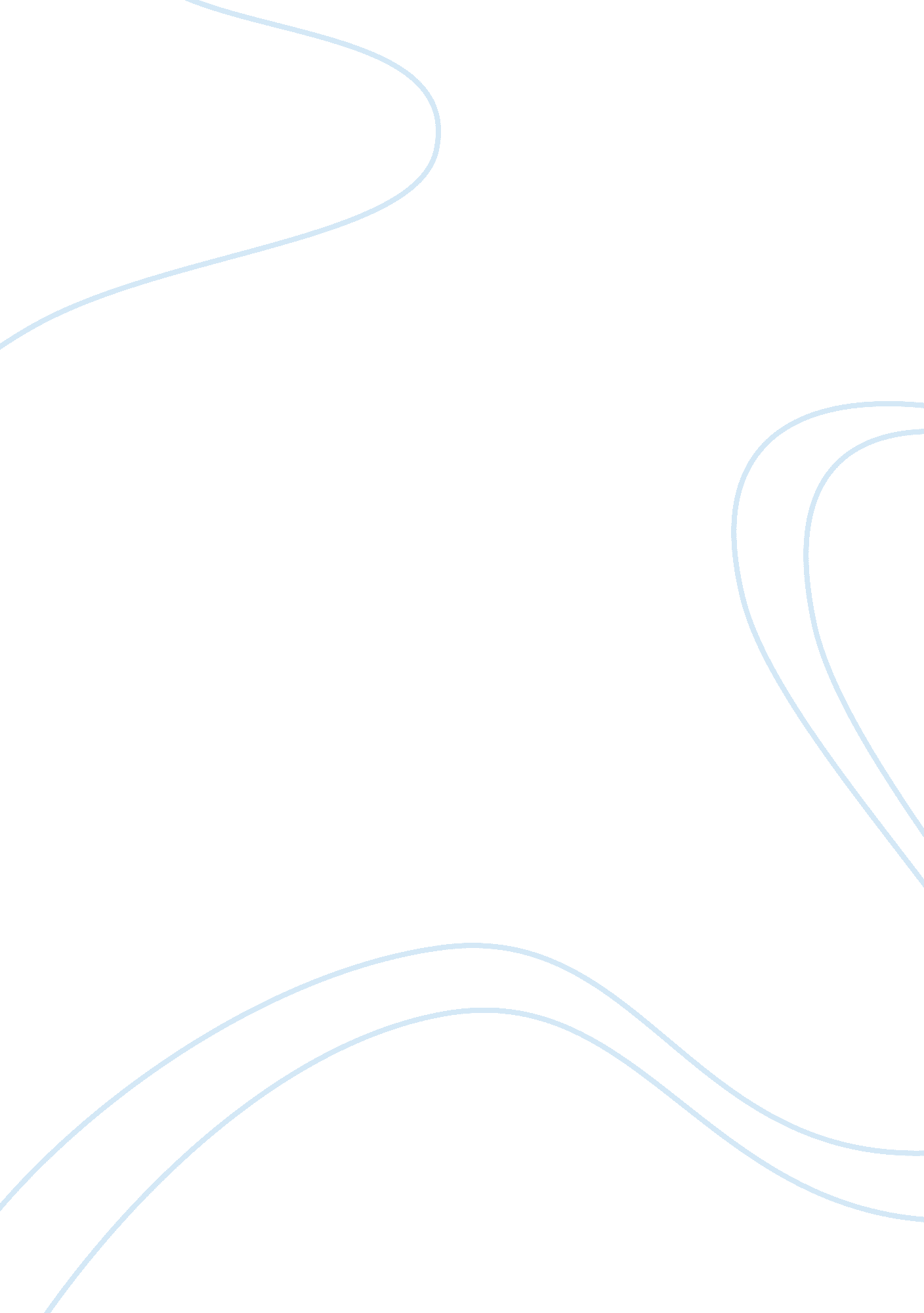 Psychophysiological analysis of multidimensional structure of brightness percepti...Psychology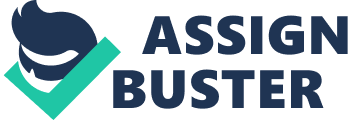 The Dynamic Structure of Consciousness Number) June 29, (Faculty The Dynamic Structure of Consciousness The essay talks about multidimensional structure of brightness perception in a dynamic structure of consciousness. The study as presented by the essay purposes to verify 2-dimentional model of brightness perception and proving the Sokolovian Vector psychophysiology approach paradigm all in attempts to study the dynamic of structure of consciousness. In simple terms, the essay is about studying brightness perception under normal circumstances and when the perception is altered. In order to achieve the objective, there are paradigms involved in studying the brightness perception. They include 2-dimensional spherical model which requires verification and the Sokolovian paradigm which has tools to test the ‘ addition of new axes to the perceptive space’ hypothesis. The new axes happen to be sensory phenomena meant to expand consciousness. These are entailed in the background section of the essay. 
The study involved two methods; first there was logarithmic distribution of brightness stimuli which involved presentation of 9 homogeneous achromatic stimuli on 22 CRT-screen. Results from the first method were achieved through recording VEPs in response to abrupt changes of stimuli, recording simple reaction time in response to abrupt changes of stimuli, and conducting subjective estimation of dissimilarity in pairs. The second method involved the meditation of 5 experienced in open eyes-practicing subjects. These 5 experienced subjects wanted to the effects of additional unusual aspects brought about by stimulation. Method 2 was achieved through recording passive VEP. 
From the study as depicted in the essay, multidimensional scaling of complex brain-behavioral-subjective data resulted in two-dimensional and spherical model. Therefore the brightness and darkness neurons channels may be represented in the model 9 stimuli. Another result was that in multidimensional scaling, altering consciousness state causes expansion of neuronal axes when consciousness is expanded. The conclusion therefor is that the purpose of the study as stated earlier is achieved. 